Постановление Администрации г. Сургута Ханты-Мансийского автономного округа - Югры от 11 мая 2018 г. N 3351 "Об утверждении порядка согласования проекта архитектурно-художественного освещения и праздничной подсветки фасадов на территории города Сургута" (с изменениями и дополнениями)Постановление Администрации г. Сургута от 11 мая 2018 г. N 3351
"Об утверждении порядка согласования проекта архитектурно-художественного освещения и праздничной подсветки фасадов на территории города Сургута"С изменениями и дополнениями от:4 февраля 2019 г.В соответствии с Федеральным законом от 06.10.2003 N 131-ФЗ "Об общих принципах организации местного самоуправления в Российской Федерации", Уставом муниципального образования городской округ город Сургут, решением Думы города от 26.12.2017 N 206-VIДГ "Об утверждении Правил благоустройства территории города Сургута", распоряжениями Администрации города от 30.12.2005 N 3686 "Об утверждении Регламента Администрации города", от 09.02.2018 N 184 "Об исполнении решений Думы города VI созыва и присвоении кодов классификатора муниципальных правовых актов", поручением заместителя Главы города Сургута от 20.03.2018 N 01-П-32/18:1. Утвердить порядок согласования проекта архитектурно-художественного освещения и праздничной подсветки фасадов на территории города Сургута согласно приложению.2. Управлению по связям с общественностью и средствами массовой информации опубликовать настоящее постановление в средствах массовой информации и разместить на официальном портале Администрации города.3. Контроль за выполнением постановления возложить на заместителя Главы города Меркулова Р.Е.Приложение
к постановлению Администрации г. Сургута
от 11 мая 2018 г. N 3351Порядок
согласования проекта архитектурно-художественного освещения и праздничной подсветки фасадов на территории города СургутаС изменениями и дополнениями от:4 февраля 2019 г.Раздел I. Общие положения1. Порядок согласования проекта архитектурно-художественного освещения и праздничной подсветки фасадов на территории города Сургута (далее - порядок согласования проекта архитектурно-художественного освещения и праздничной подсветки фасадов) разработан в целях реализации решения Думы города от 26.12.2017 N 206-VI ДГ "Об утверждении Правил благоустройства территории города Сургута" (далее - Правила благоустройства территории города Сургута).2. Требования по согласованию архитектурно-градостроительного облика распространяются на вновь строящиеся здания и сооружения, а также на здания и сооружения, при реконструкции или капитальном ремонте которых полностью или частично меняется их внешнее оформление и оборудование (за исключением объектов индивидуального жилищного строительства).3. Проект архитектурно-художественного освещения и праздничной подсветки фасадов относится к материалам согласования архитектурно-градостроительного облика объекта (которые отображаются в предпроектной документации) и разрабатывается в обязательном порядке для объектов, расположенных вдоль городских улиц, разграничивающих жилые микрорайоны и кварталы, вдоль площадей, парков, скверов, набережных и других общественных территорий города (или хорошо просматриваемых с них), а также для всех объектов общественного назначения вне зависимости от места их нахождения (исключением являются производственные здания, гаражи, объекты коммунального, складского и инженерного назначения).Информация об изменениях:Пункт 4 изменен. - Постановление Администрации г. Сургута от 4 февраля 2019 г. N 696См. предыдущую редакцию4. Для введенных в эксплуатацию (существующих) объектов собственники и иные законные владельцы, заинтересованные в архитектурно-художественном освещении и праздничной подсветке фасадов, разрабатывают соответствующий проект (согласно приложению) совместно за счет собственных средств, учитывая при этом права других законных владельцев помещений, расположенных в данных объектах (в том числе права владельцев жилых помещений в многоквартирных жилых домах в соответствии с Жилищным кодексом Российской Федерации).5. Для объектов, на фасадах которых планируется размещение нескольких рекламных, информационных или декоративных элементов (рекламных вывесок, баннеров, перетяжек, панно, витрин, крышных установок, указателей, товарных или фирменных знаков и тому подобное), проект архитектурно-художественного освещения и праздничной подсветки фасадов рекомендуется выполнять совместно с комплексным решением по размещению на фасадах рекламы и информации, которое также относится к материалам согласования архитектурно-градостроительного облика объекта в соответствии с пунктом 8 статьи 18 Правил благоустройства территории города Сургута.6. Для объектов, включая многоквартирные жилые дома, указанных в пункте 3 раздела I настоящего порядка, на фасадах и/или крышах которых планируется размещение световой рекламы (электронные экраны, медиафасады, брандмауэрные панно с подсветкой, световые короба или буквы, проекционная реклама), разработка проекта архитектурно-художественного освещения и праздничной подсветки фасадов обязательна.7. Проект архитектурно-художественного освещения и праздничной подсветки фасадов согласовывает департамент архитектуры и градостроительства. Срок рассмотрения и согласования составляет один месяц с даты регистрации входящего заявления.8. К разработке проекта архитектурно-художественного освещения и праздничной подсветки фасадов рекомендуется привлекать специализированные проектные организации в сотрудничестве с автором архитектурного решения объекта (или авторским коллективом). Проект архитектурно-художественного освещения и праздничной подсветки фасадов, выполненный без участия автора архитектурного решения объекта, должен быть предварительно согласован с автором до представления на согласование в департамент архитектуры и градостроительства.Раздел II. Порядок согласования проекта архитектурно-художественного освещения и праздничной подсветки фасадов1. Для согласования проекта архитектурно-художественного освещения и праздничной подсветки фасадов заявитель представляет в департамент архитектуры и градостроительства (далее - ДАиГ) следующие документы:1.1. Заявление в свободной форме. Может быть подано заказчиком-застройщиком объекта, владельцем объекта, проектировщиком (проектной организацией) либо их законными представителями (по доверенности).Информация об изменениях:Подпункт 1.2 изменен. - Постановление Администрации г. Сургута от 4 февраля 2019 г. N 696См. предыдущую редакцию1.2. Проект архитектурно-художественного освещения и праздничной подсветки фасадов (выполненный согласно приложению), совместно или в дополнение к другим материалам согласования архитектурно-градостроительного облика объекта, отражающим архитектурное и колористическое (цветовое) решение всех фасадов данного объекта (включая крышу и цокольную часть (или стилобат), а также отдельные детали и элементы его внешнего оформления и оборудования (включая рекламные, информационные и декоративные элементы, как световые, так и не световые, для объектов, указанных в пункте 2.3 раздела II настоящего порядка). Проект должен быть выполнен графически, в цвете, в виде фронтальных и/или перспективных изображений фасадов, может быть дополнен черно-белыми чертежами, пояснительной запиской, видеороликом.2. Требования к проекту архитектурно-художественного освещения и праздничной подсветки фасадов.2.1. Проект архитектурно-художественного освещения и праздничной подсветки фасадов должен разрабатываться с учетом архитектурных и колористических (цветовых) особенностей объекта, его функционального назначения, расположения в структуре застройки, участия в формировании силуэта и (или) панорамы застройки, создания целостности и выявления архитектурно-художественных качеств объекта.2.2. Проект архитектурно-художественного освещения и праздничной подсветки фасадов может быть выполнен и представлен на согласование как совместно с архитектурным и колористическим решением или паспортом отделки/окраски фасадов в общем альбоме, так и отдельно (например, в случае разработки его специализированной организацией).2.3. Проект архитектурно-художественного освещения и праздничной подсветки фасадов должен отражать все фасады объекта, ориентированные на городские улицы, площади, парки, скверы, набережные, и другие общественные территории города или хорошо просматриваемые с них. Для высотных доминант (объектов, высота которых явно превышает высоту окружающей застройки) проект архитектурно-художественного освещения и праздничной подсветки фасадов должен отражать все фасады без исключения.2.4. В проекте архитектурно-художественного освещения и праздничной подсветки фасадов могут закладываться различные художественные решения и приемы, при реализации которых на объекте должно обеспечиваться соблюдение требований по энергоэффективности и энергосбережению за счет использования современных технологий и оборудования.2.5. При световом оформлении фасадов для комфортности световой среды для жителей должна быть исключена засветка световых проемов квартир, а также должны быть предусмотрены комфортные режимы работы свето-динамической подсветки при ее использовании непосредственно на жилых домах, а также всех иных объектах, находящихся в зоне прямой видимости из окон квартир жилых домов.2.6. Освещение крупных глухих участков фасадов рекомендуется выполнять способом сплошной заливки светом или с помощью линейной подсветки. Использование для данных целей монотонных рядов прожекторов, с дроблением фасадов на однообразные световые лучи или пятна нежелательно.Не рекомендуется подсвечивать остекленные участки фасадов, в том числе фальш-витражи, по причине способности стекла поглощать свет.2.7. В случае если размещение светового оборудования, предназначенного для архитектурно-художественного освещения и праздничной подсветки фасадов, предусматривается не на самих фасадах или крыше, а на отдельно установленных на земле опорах, в проекте архитектурно-художественного освещения и праздничной подсветки фасадов должна содержаться схема установки таких опор.2.8. Праздничная подсветка, как дополнение к основному архитектурно-художественному освещению фасадов, может выполняться как за счет включения дополнительных источников света, так и за счет введения специальных приемов, отличающих ее от будничного освещения, в том числе использования световой графики, разного цвета ламп или фильтров, свето-динамических эффектов.2.9. Применение сложных динамических эффектов в архитектурно-художественном освещении и/или праздничной подсветке фасадов объекта должно быть показано в видеоролике, дополняющем графическое изображение. Применение простых динамических эффектов может быть отражено графически, в виде показа сменных режимов освещения или подсветки либо описательно - в пояснительной записке.2.10. Для обеспечения максимально эффективного и рационального функционирования архитектурно-художественного освещения и праздничной подсветки фасадов объекта при последующей проработке и реализации соответствующих проектных решений рекомендуется предусматривать:- возможность удобного доступа к световому оборудованию для его наладки и технического обслуживания, а также для оперативной замены сгоревших ламп и/или светодиодов;- четкое разделение режимов работы и установку фотоэлементов для автоматического включения/выключения светового оборудования в будничном режиме с наступлением темного и светлого времени суток (с учетом характерной для географического положения города существенной разницы наступления и длительности светового периода);- установку отдельных приборов учета системы архитектурно-художественного освещения и праздничной подсветки фасадов.3. При отсутствии проекта архитектурно-художественного освещения и праздничной подсветки фасадов в материалах согласования архитектурно-градостроительного облика объекта, если на такой объект распространяется требование по разработке соответствующего проекта в соответствии с пунктом 3 раздела I настоящего порядка и Правилами благоустройства территории города Сургута, данные материалы рассматриваются и согласовываются с условием дополнительного предоставления указанного проекта в обязательном порядке.4. В случае предоставления на согласование проекта архитектурно-художественного освещения и праздничной подсветки фасадов, выполненного в недостаточном объеме (указанном в пункте 2.3 раздела II настоящего порядка), или в случае наличия замечаний, требующих внесения изменений в проект и повторного его рассмотрения, данный проект отклоняется от согласования и направляется на доработку в соответствии с мотивированным отказом, в котором указываются все замечания и предложения. При наличии замечаний, при которых проект не нуждается в доработке, он согласовывается с замечаниями, изложенными в письменном виде на самом проекте или в отдельном письме.5. В случае предоставления проекта архитектурно-художественного освещения и праздничной подсветки фасадов отдельно от других материалов согласования архитектурно-градостроительного облика объекта или повторного предоставления проекта, откорректированного по замечаниям, датой приема проекта будет являться дата его фактической (в полном объеме), в том числе повторной, подачи.Информация об изменениях:Постановление дополнено приложением 2. - Постановление Администрации г. Сургута от 4 февраля 2019 г. N 696Приложение 2
к постановлению Администрации г. Сургута
от 11 мая 2018 г. N 3351Типовой эскизный проект"Эскизный проект 1"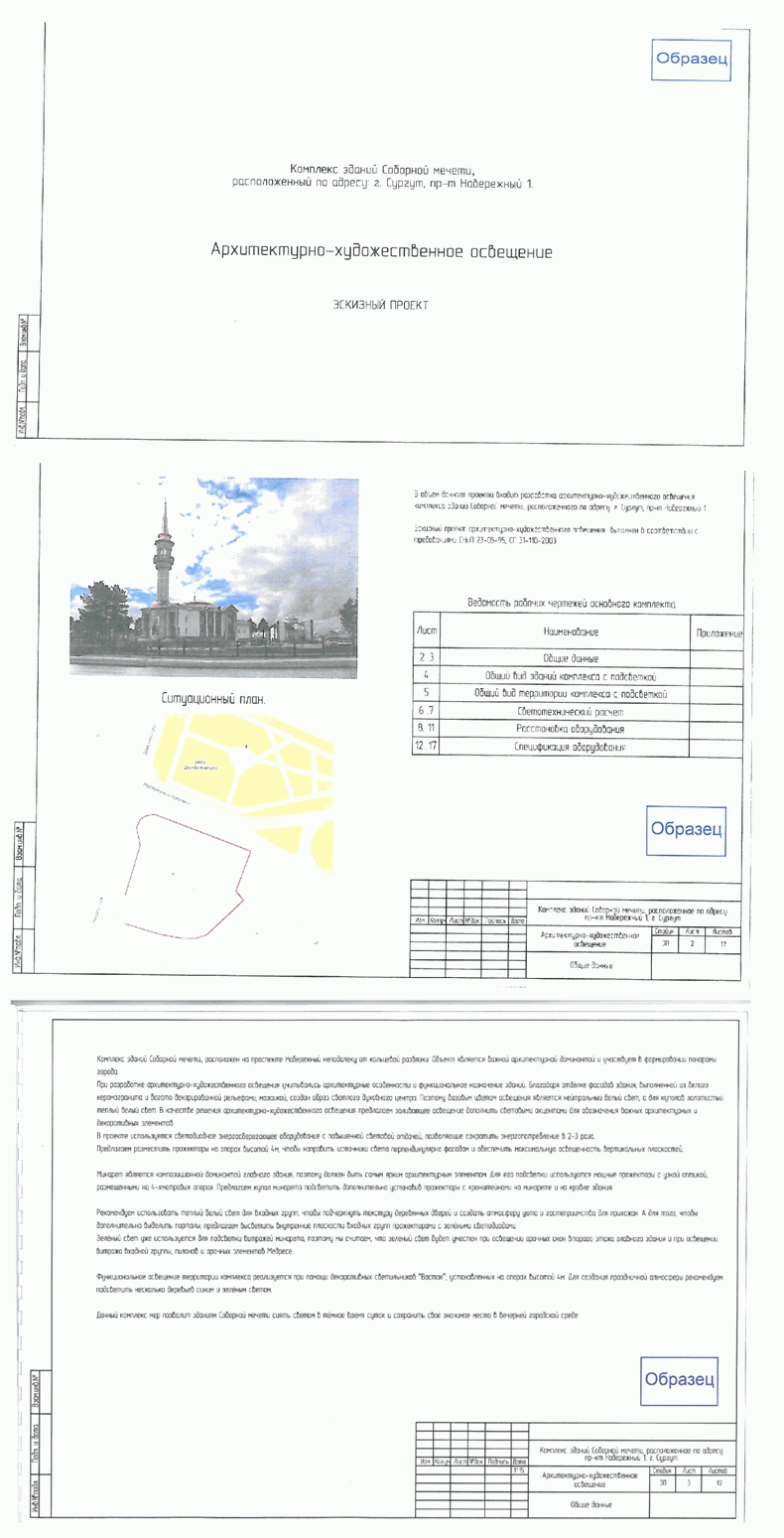 "Эскизный проект 2"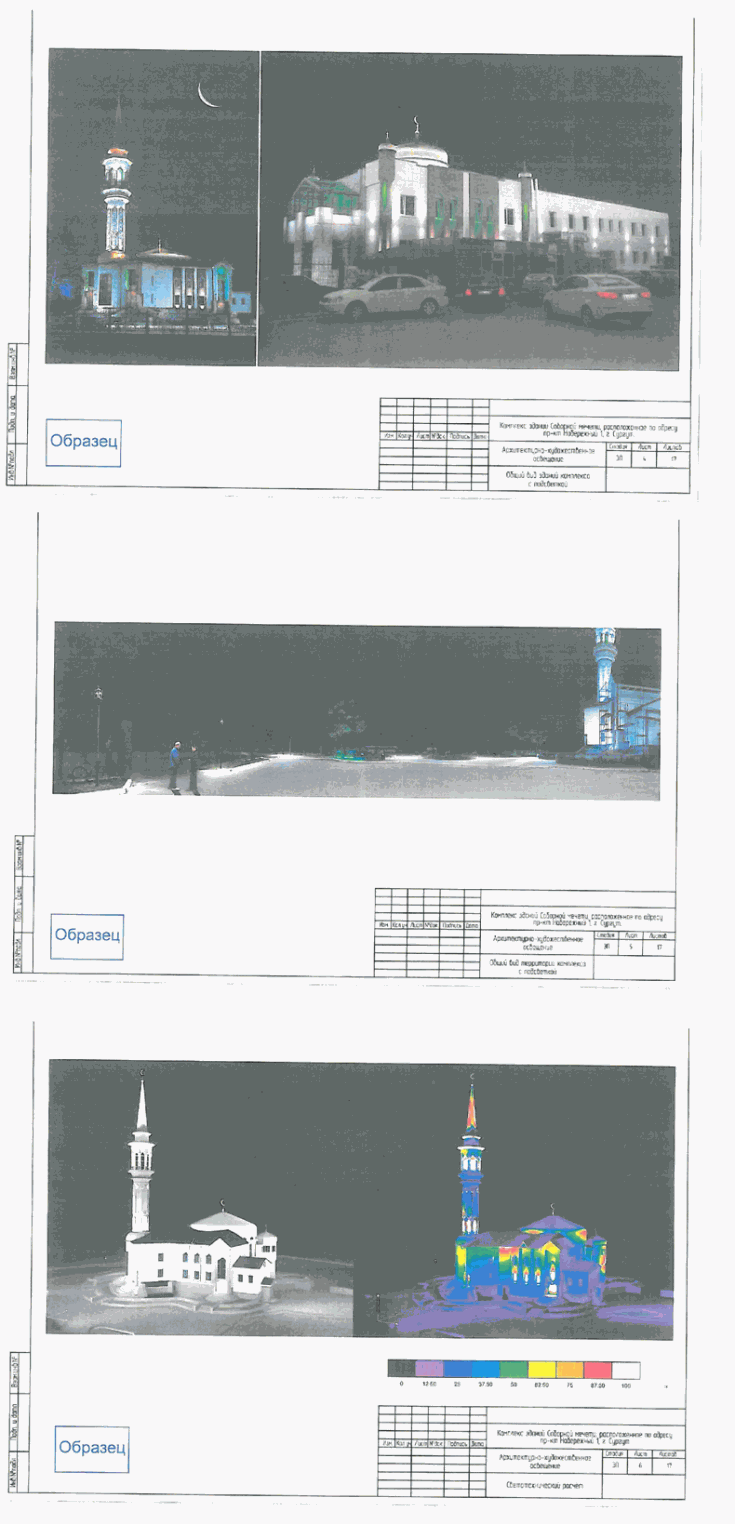 "Эскизный проект 3"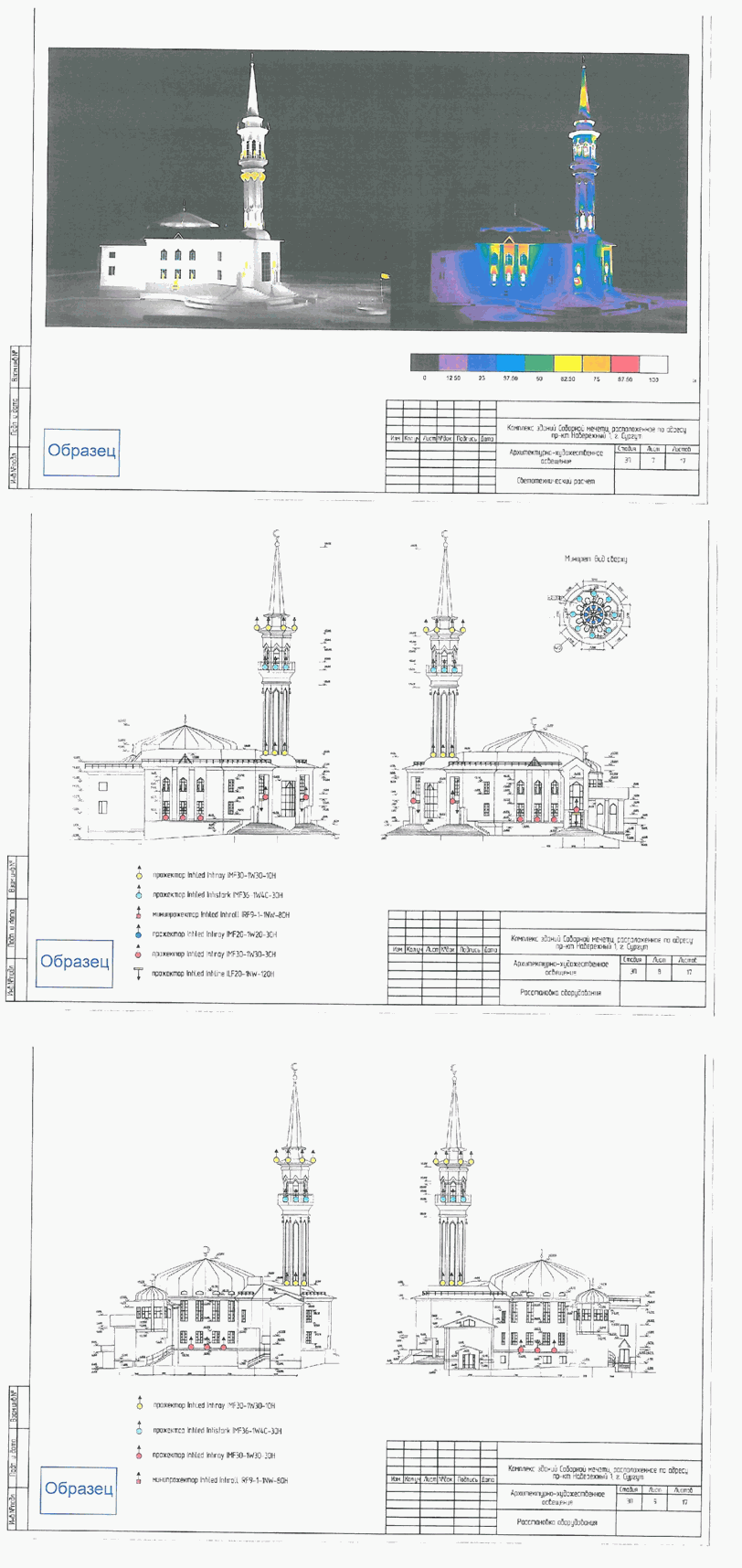 "Эскизный проект 4"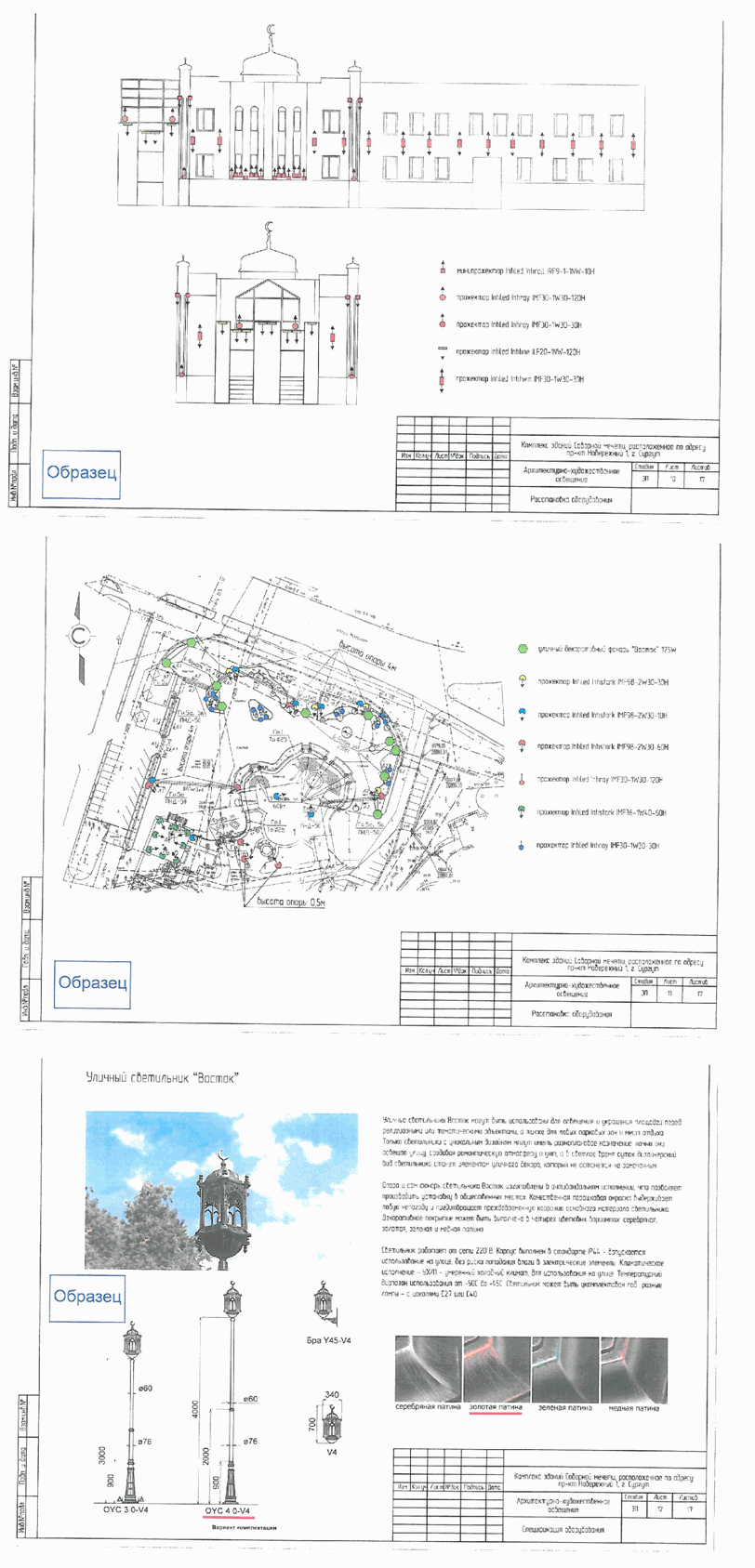 "Эскизный проект 5"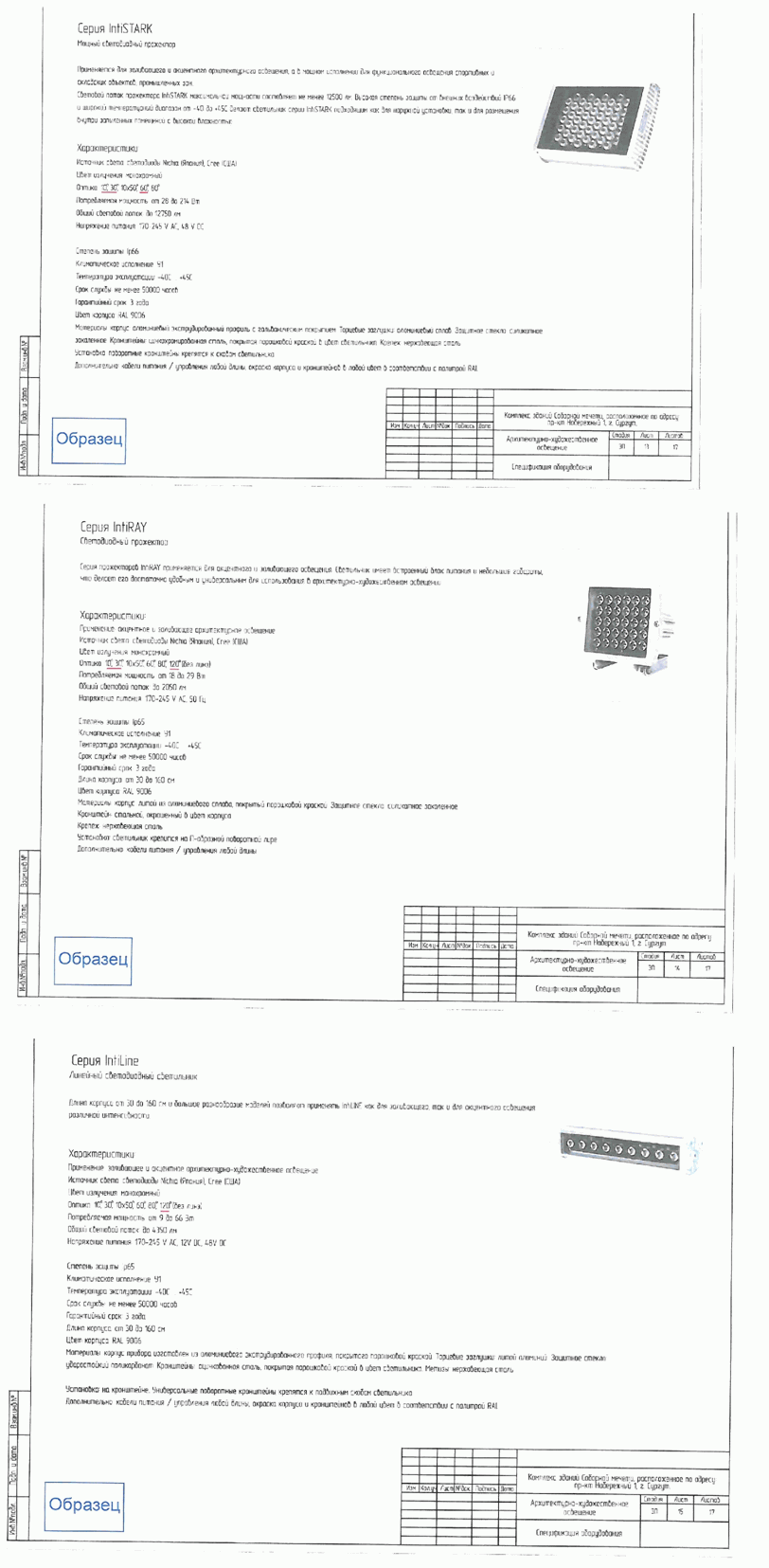 "Эскизный проект 6"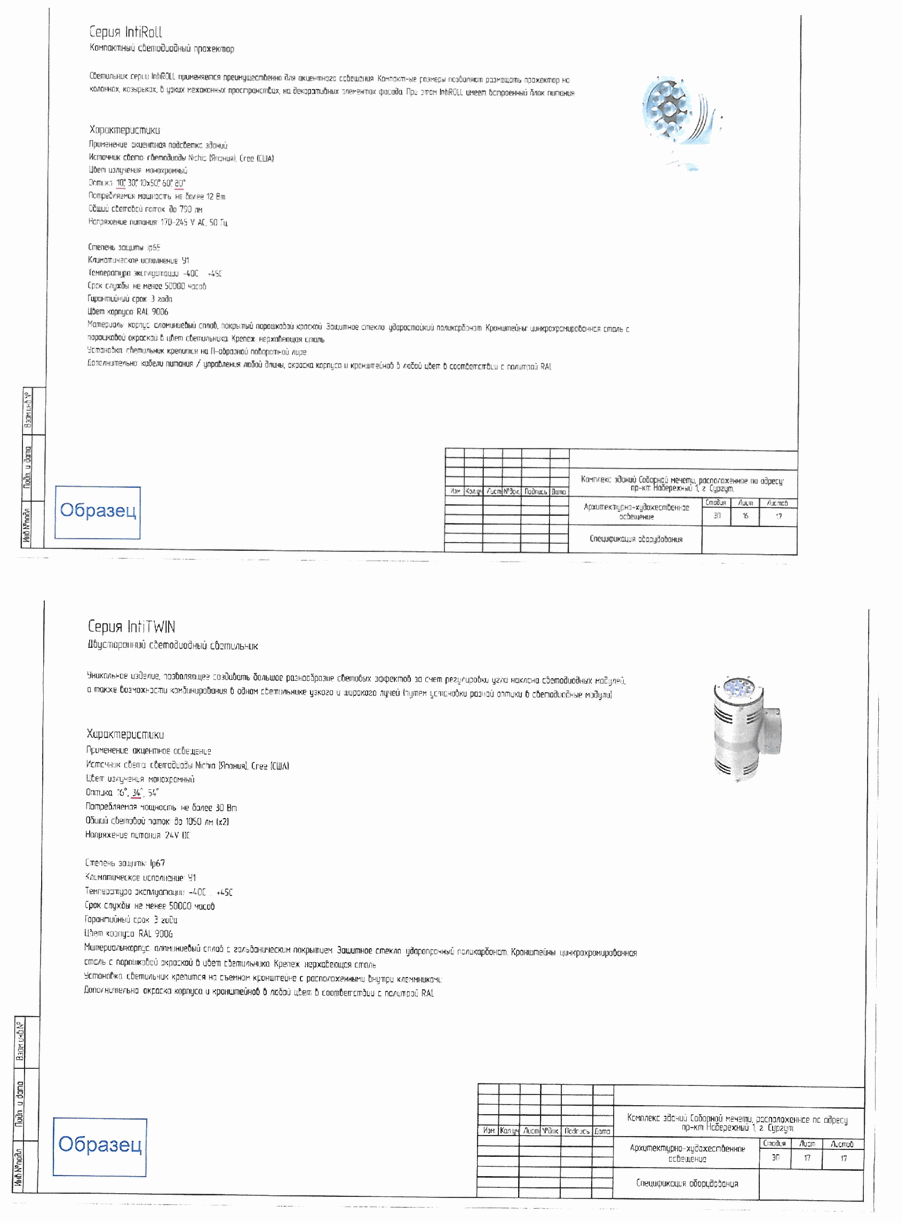 Глава городаВ.Н. Шувалов